16.03.2024 «Фото-студия «Миг»» 4 год обучения 1 группаТема занятия: «Удаление посторонних предметов на фото﻿»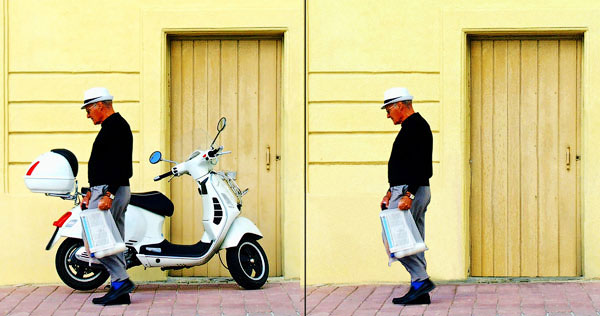 В этом уроке я покажу вам, как качественно удалить любой объект на фото, используя несколько техник клонирования. Вы научитесь пользоваться такими инструментами, как заливка Content-Aware (С учетом содержимого), Patch Tool  (Заплатка), Clone Stamp Tool  (Штамп), а также копировать и вставлять фрагменты фото.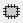 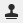 Как использовать Заливку с учетом содержимогоШАГ 1Открываем в Photoshop фото с женщиной File – Open (Файл – Открыть). Я буду работать непосредственно на оригинальном фото, но вы можете скопировать его (Ctrl+J) и работать с дубликатом.Теперь активируем Lasso Tool  (L) (Лассо). Проверяем, чтобы на верхней панели был активен режим New Selection (Новое выделение).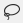 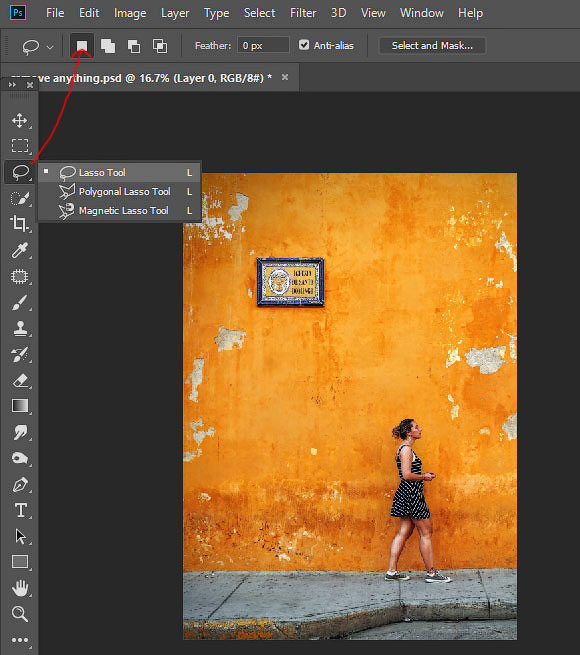 ШАГ 2С помощью Лассо создаем выделение вокруг женщины.Вот так выглядит мое выделение: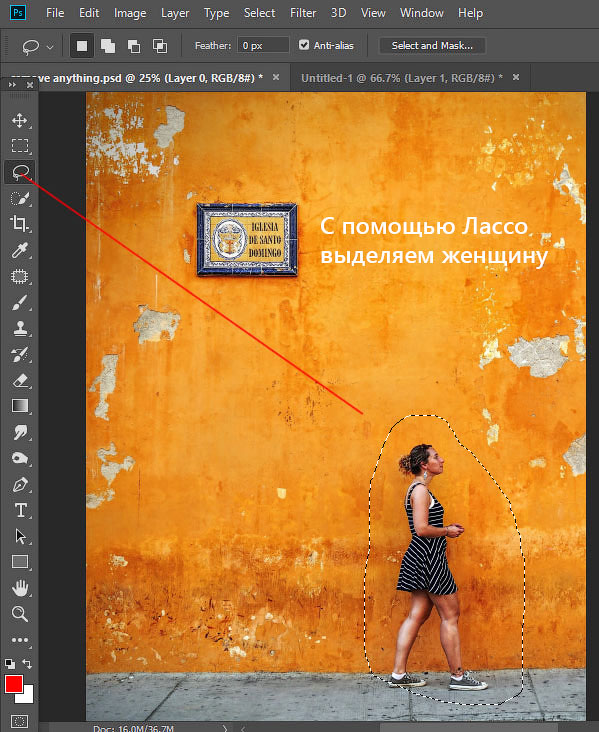 Затем переходим Edit – Fill (Редактирование – Выполнить заливку) и в настройках выбираем Content-Aware (С учетом содержимого).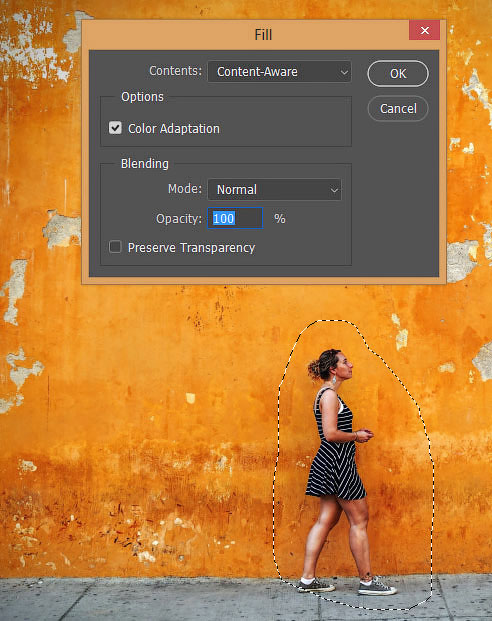 Закончив, жмем ОК. Затем нажимаем комбинацию клавиш Ctrl+D, чтобы снять выделение, и смотрим результат.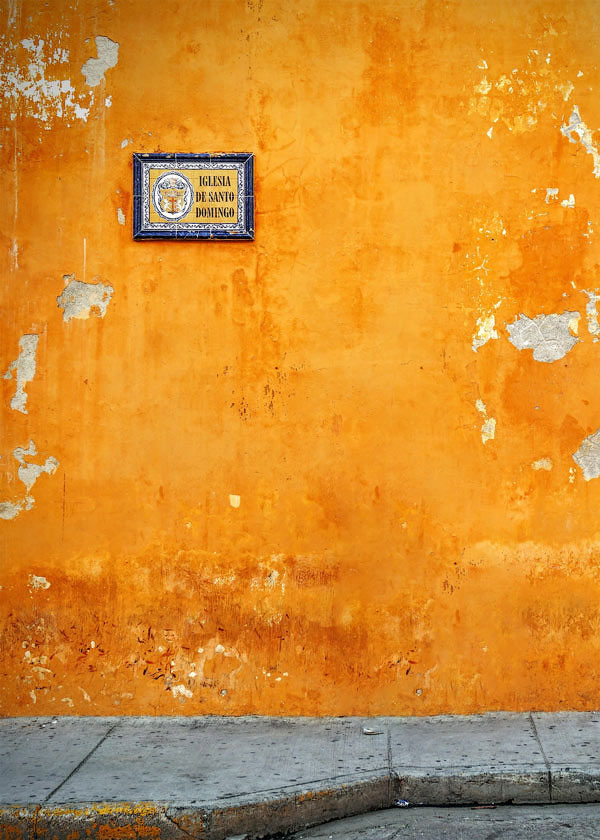 Как использовать инструмент ЗаплаткаШАГ 1Далее мы будем удалять указатель на стене, используя инструмент Patch Tool  (J) (Заплатка). Активируем его и проверяем, чтобы был выбран режим New Selection (Новое выделение), Patch  (Заплатка) установлен на Normal (Нормальный) и активен Source (Источник).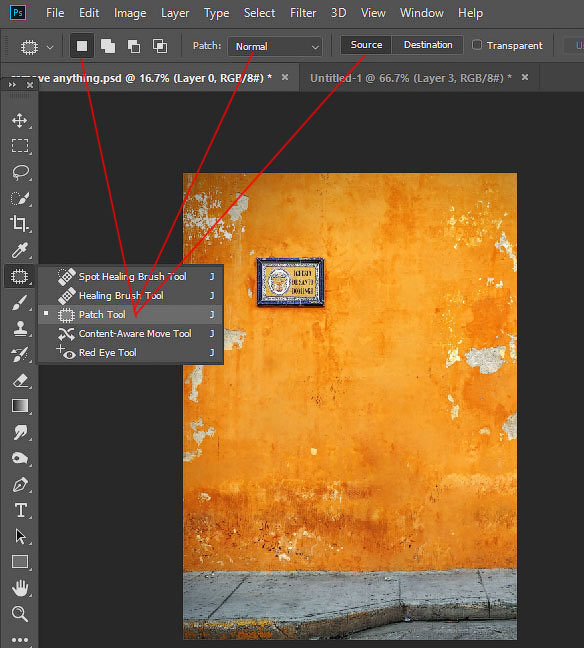 Теперь мышкой выделяем указатель, как показано ниже.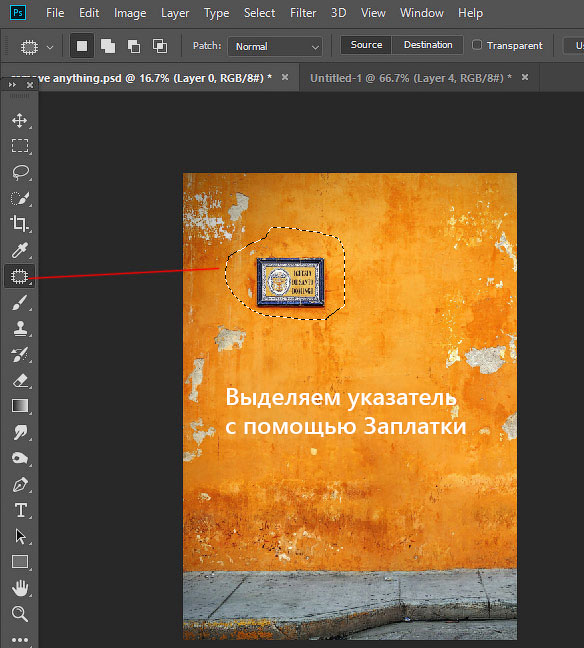 ШАГ 2Не снимая выделение, перемещаем курсор на любую область изображения, которая подходит для перекрытия. Например, я сместила выделение вправо на подходящую для клонирования область и отпустил кнопку мышки. Инструмент Заплатка автоматически клонирует выбранную область и перекрывает выделение.Вы можете переместить выделение вверх, вниз, вправо или влево и потом отпустить кнопку мышки.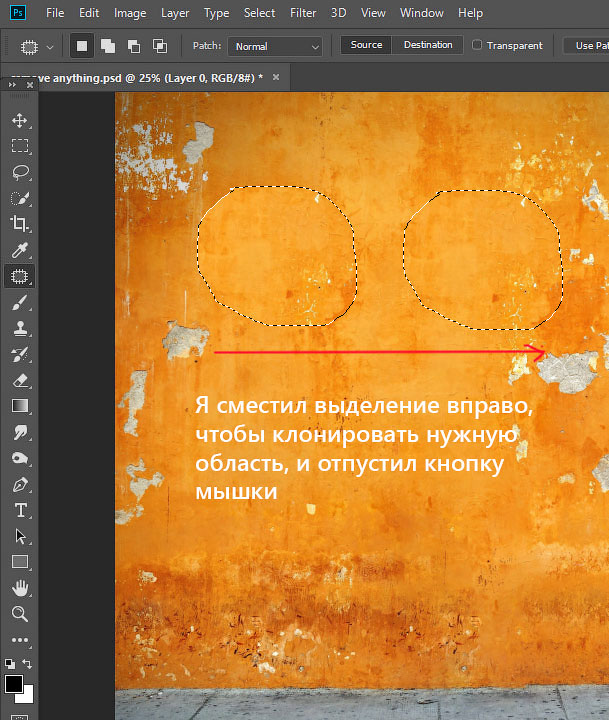 Как видите, мы всего за несколько минут удалили две объекта на фото, используя базовые инструменты Photoshop: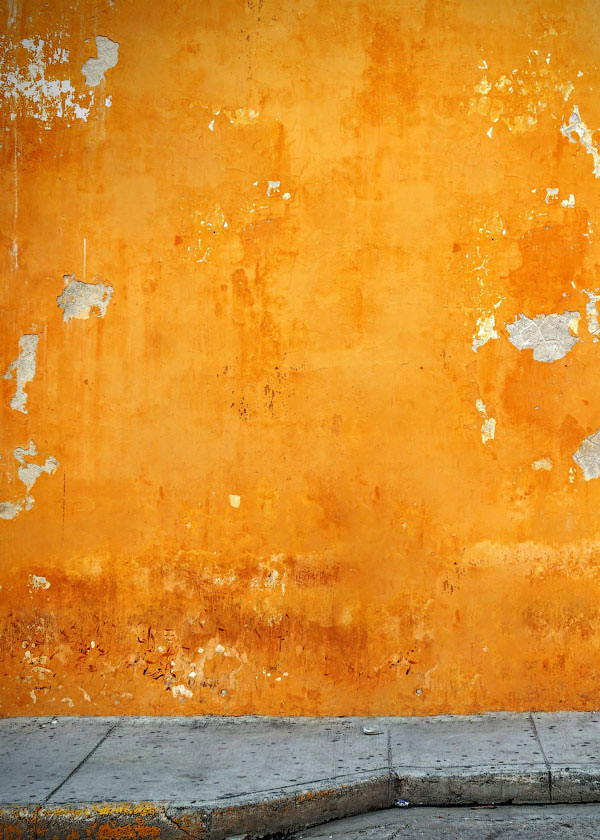 Как использовать инструмент ШтампШАГ 1Открываем в Photoshop фото со стариком. Дублируем (Ctrl+J) оригинальный слой и называем копию «Вырезанный объект». С помощью Pen Tool  (P) (Перо) выделяем мужчину и добавляем маску на слой Layer – Layer Mask – Reveal All (Слой – Слой-маска – Показать все).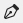 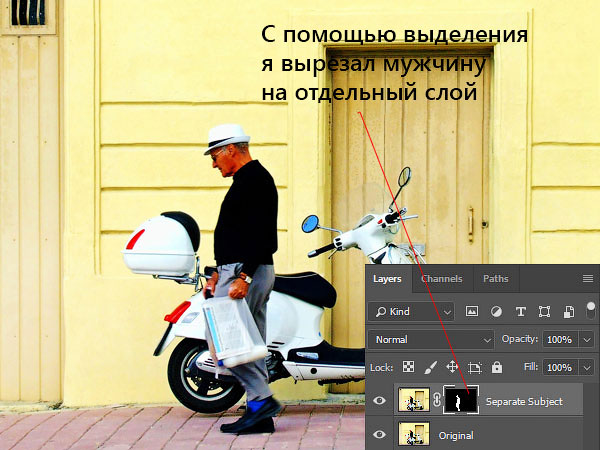 Далее нам нужно расширить выделенную область. Зажимаем клавишу Ctrl и левой кнопкой кликаем по миниатюре маски на панели слоев, чтобы загрузить выделение мужчины. Выбираем оригинальный слой и переходим Select – Modify – Expand (Выделение – Модификация – Расширить). В открывшемся окне вводим 5 пикселей и жмем ОК.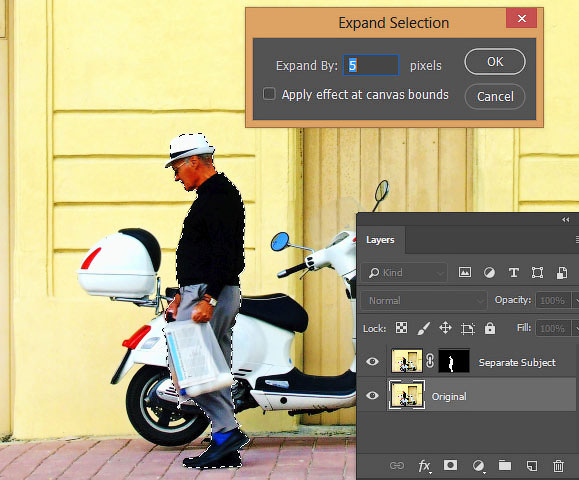 Теперь, чтобы удалить мужчину, применяем к нему заливку Content-Aware (С учетом содержимого), которую мы использовали в начале урока.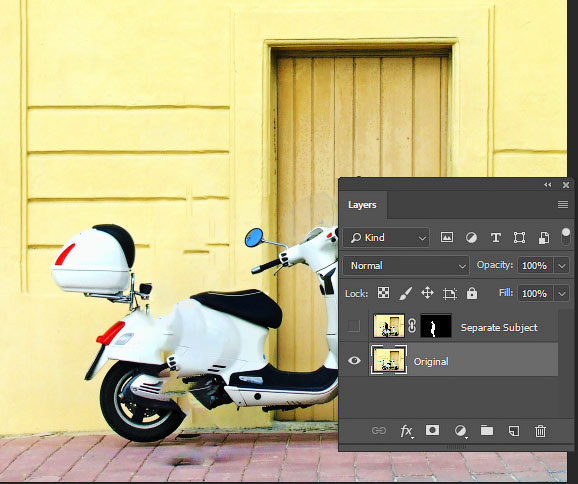 Основной объект фото у нас вырезан на отдельном слое, и мы можем продолжить удалять лишнее с оригинального слоя.ШАГ 2Активируем Clone Stamp Tool  (S) (Штамп) и проверяем, чтобы параметр Sample (Образец) был установлен на Current and Below (Активный и ниже). Эта функция позволит нам работать на пустом слое, при этом образцы для клонирования брать со слоя ниже.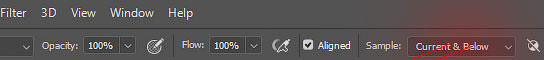 Жмем Ctrl+Shift+N, чтобы создать новый слой, который называем «Клонирование». Размещаем его над оригинальным слоем и Штампом начинаем клонировать плитку. Чтобы взять образец, зажимаем клавишу Alt и кликаем по области, которую хотим клонировать, затем проводим кисточкой по участку с деталями, которые нужно скрыть.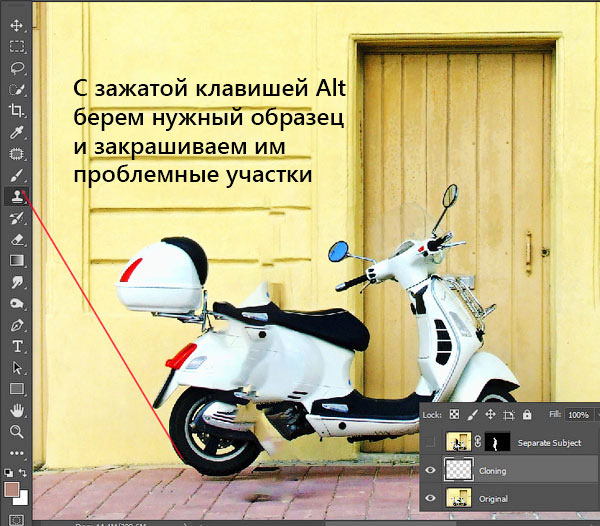 Ниже вы можете посмотреть на мой результат с законченной нижней частью: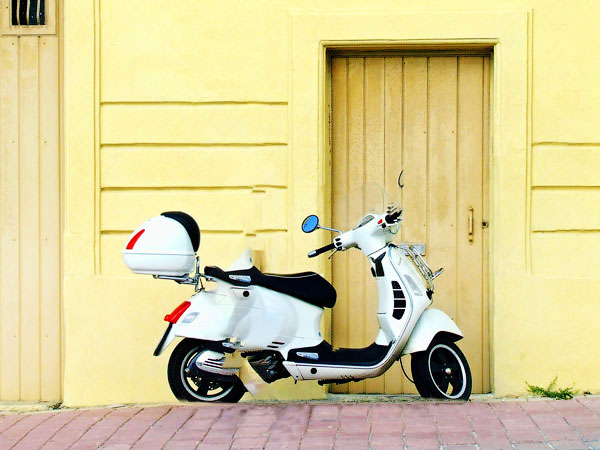 ШАГ 3С помощью Rectangular Marquee Tool  (M) (Прямоугольное выделение) выделяем верхнюю часть двери. Копируем (Ctrl+C) выделенную область и вставляем (Ctrl+V) ее на новый слой.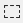 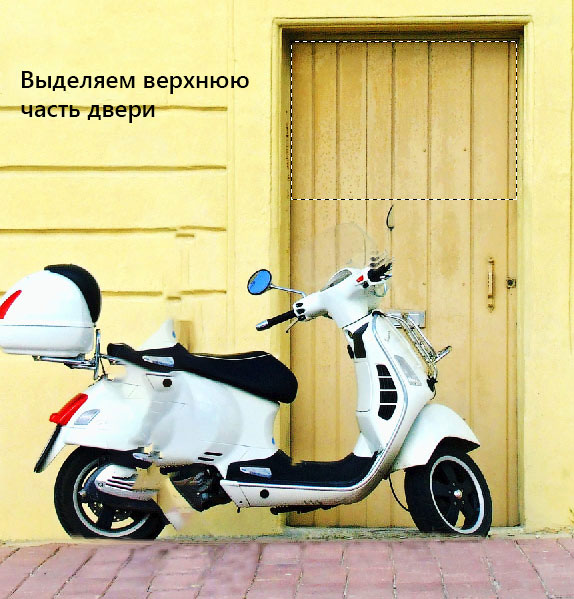 С помощью свободной трансформации (Ctrl+T) растягиваем скопированную часть вниз до самого основания двери. Для этого тянем за нижнюю центральную опорную точку.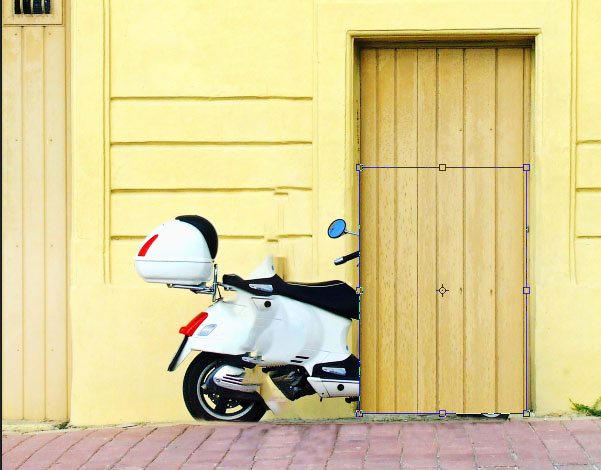 ШАГ 4Добавляем маску на слой с частью двери и черной кистью  (В) проводим по маске, чтобы удалить область, которая перекрыла ручку на оригинальном фото.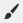 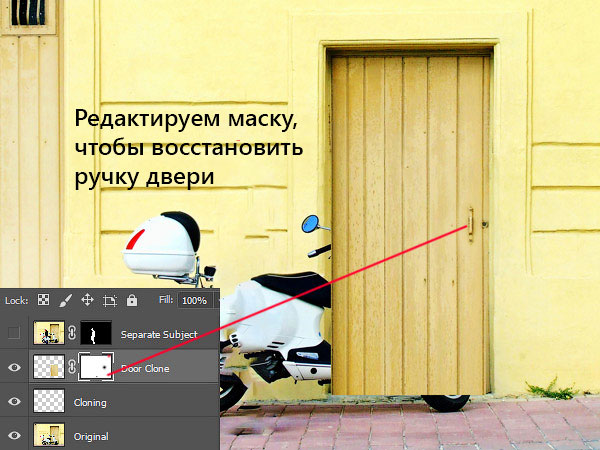 Неразрушающее удаление любых объектовПеред продолжением я хочу показать вам один трюк, который позволит клонировать область без редактирования оригинального слоя.Для начала создаем объединенную копию всех слоев (Ctrl+Alt+Shift+E).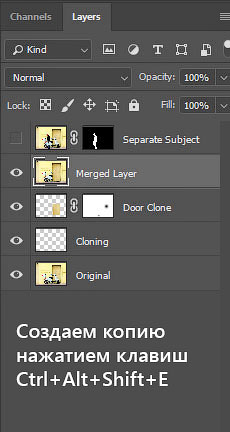 Выше этой копии добавляем новый слой и на нем продолжаем клонирование, при этом мы не трогаем оригинальный слой, который остался у нас в качестве резервной копии. Только проверьте, чтобы при работе Штампом на панели параметров Sample (Образец) был установлен на Current and Below (Активный и ниже), как это было в Шаге 2, чтобы мы могли брать образец для клонирования со слоя ниже.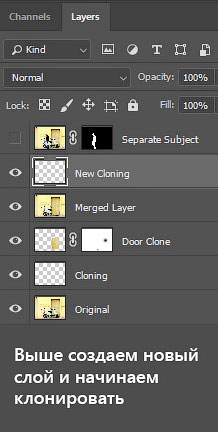 В том случае, если вы захотите вернуться к работе с теми слоями, которые находятся ниже объединенной копии, просто удалите эту копию. В следующем шаге я буду работать с объединенной копией, чтобы скрыть оставшиеся детали мотоцикла.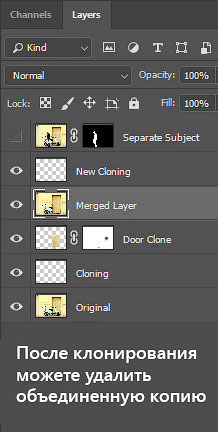 ШАГ 5Продолжаем удалять мотоцикл.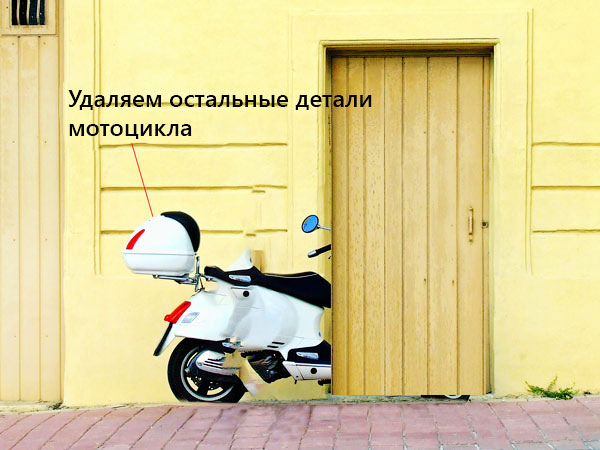 Начинаем с задней части. Клонируем часть стены и перекрываем багажник мотоцикла.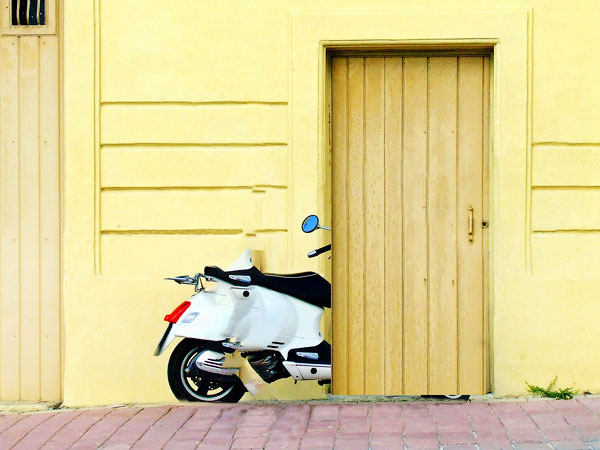 Удаляем центральную часть мотоцикла: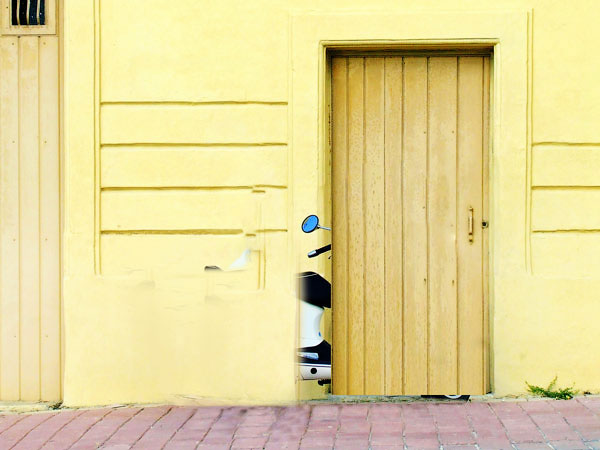 Как видите, мотоцикл практически исчез: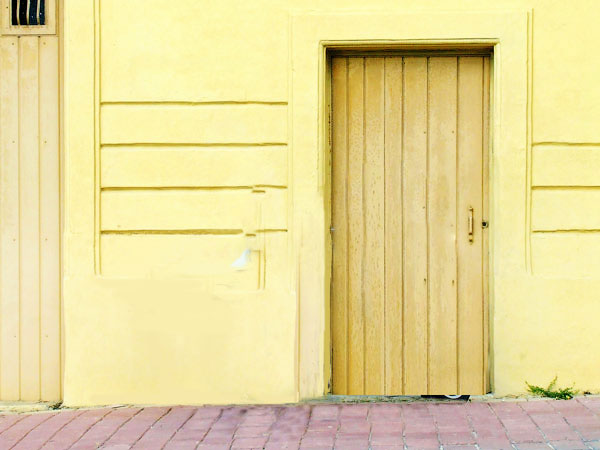 ШАГ 6Мы сделали все возможное и практически получили нужный результат. Однако нижняя граница двери все еще недоработана. Чтобы это исправить, я воспользуюсь оригинальным слоем.Дублируем (Ctrl+J) слой «Вырезанный объект», который у нас на данный момент выключен. Скопировав, перемещаем копию под оригинал и включаем ее видимость, нажав на кнопку с глазом возле названия слоя. Кликаем по маске копии и заливаем ее черными цветом, чтобы полностью скрыть все детали. Теперь мягкой белой кисточкой  (В) восстанавливаем оригинальную нижнюю часть двери.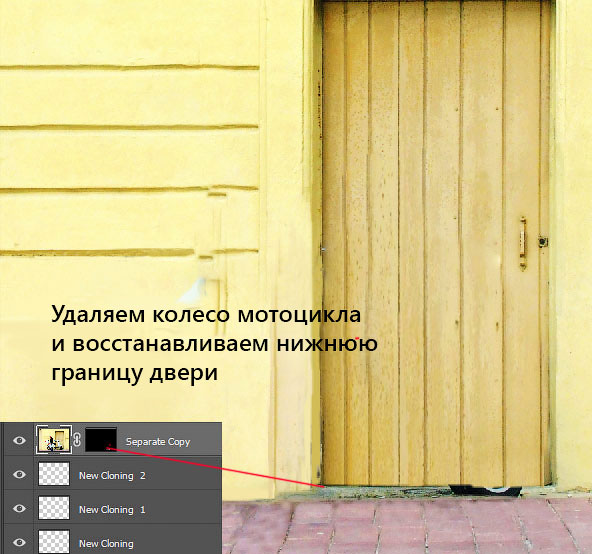 Далее нам нужно удалить оставшуюся часть колеса. Для этого воспользуемся все тем же Clone Stamp Tool  (S) (Штамп).Вот такой результат получился у меня: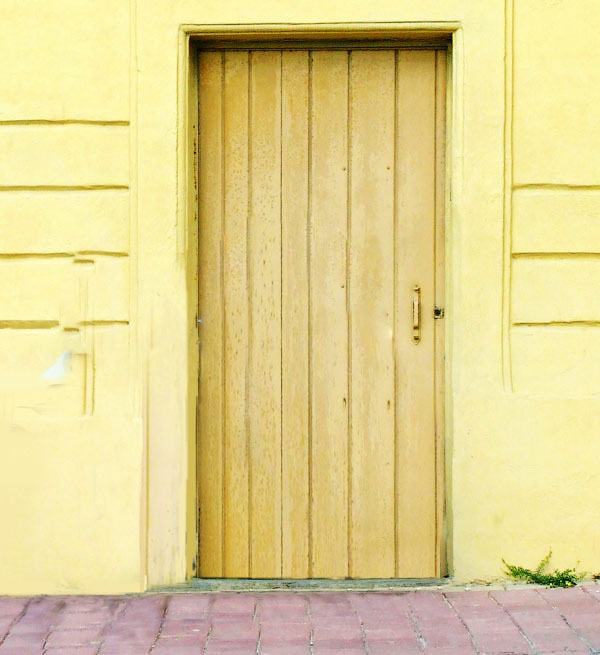 Включаем видимость слоя «Вырезанный объект» с мужчиной. Дополнительно я восстановила тень от обуви мужчины, используя оригинальный слой, как мы делали это в предыдущем шаге. Но с тенью работайте очень аккуратно, чтобы получился плавный переход без резких границ.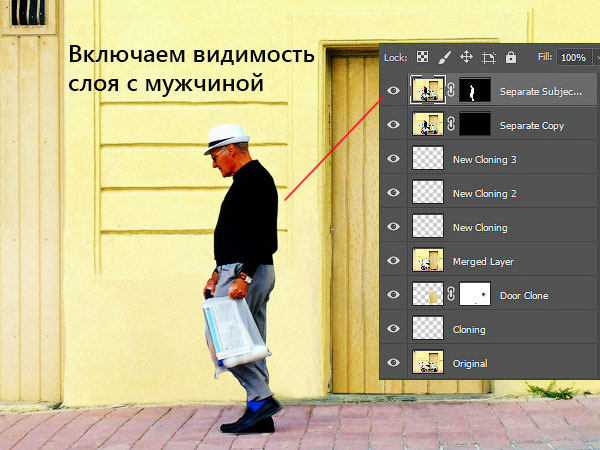 Вы должны получить вот такой результат: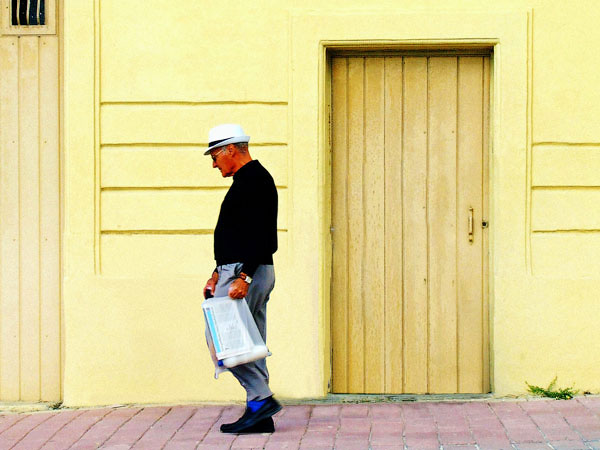 Больше примеровНиже вы можете посмотреть на другие примеры, в которых использованы описанные выше техники клонирования:Пример 1: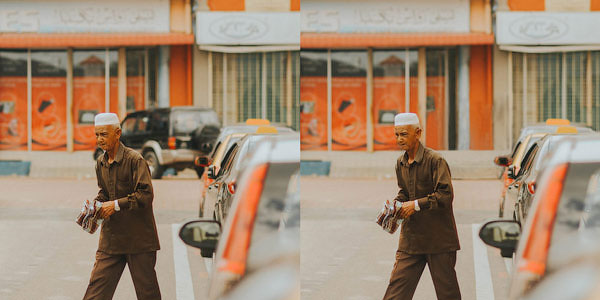 Пример 2: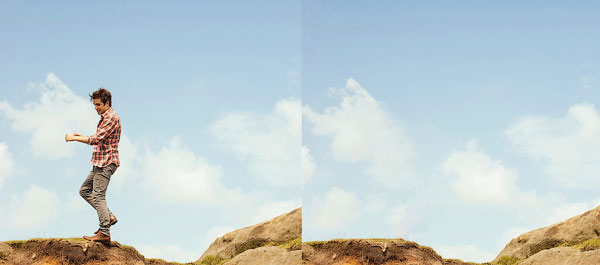 Пример 3: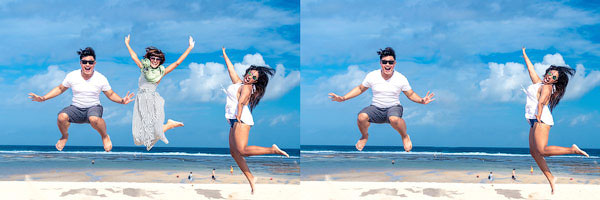 